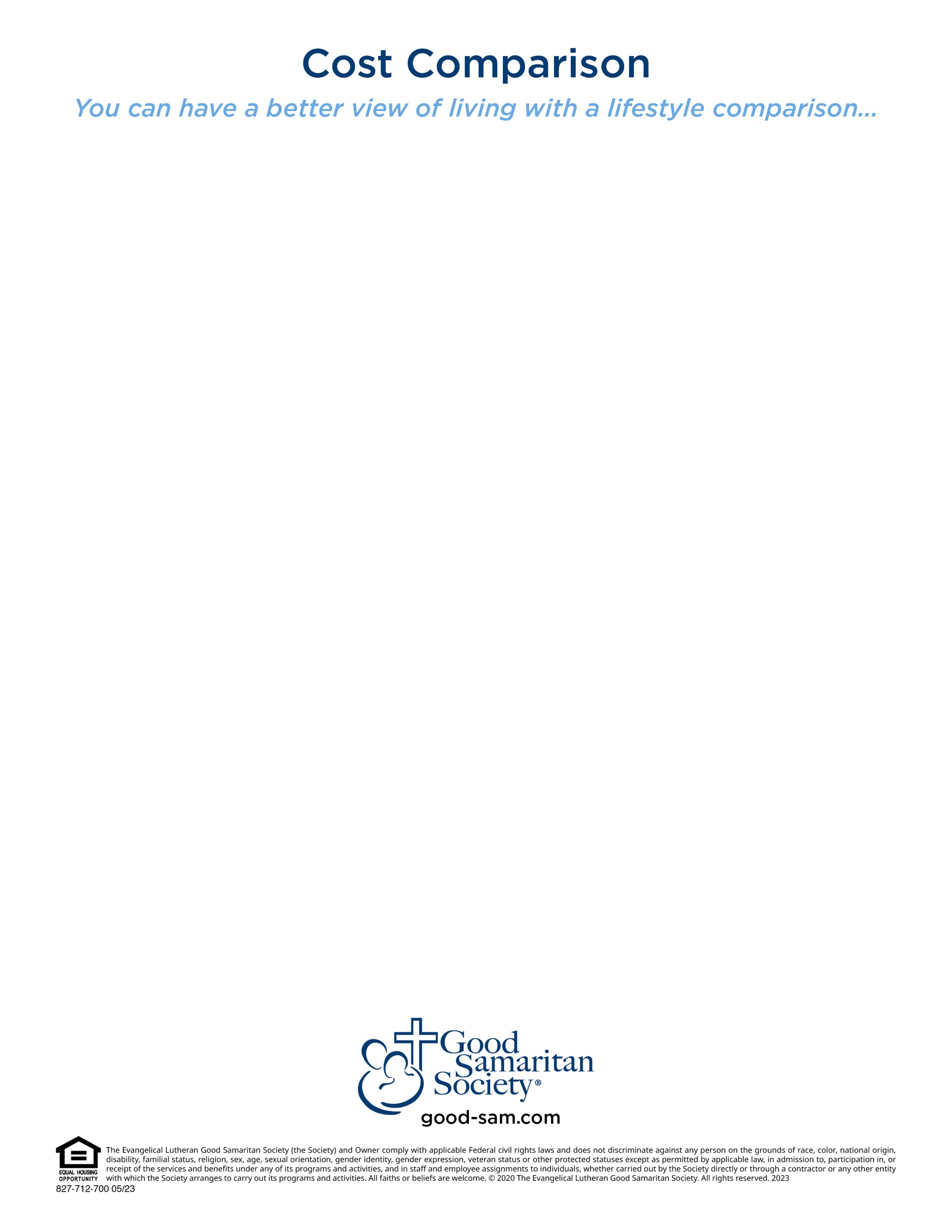 Services and AmenitiesCurrent homeLocation 1Location 2Rent/mortgage$$$Electricity/heatingGarbage/trash/recyclingAir conditioning/heatingSewer/water	Interior/exterior maintenanceLandscaping/lawn careSnow removalEmergency response pendant and systemFire sprinkler systemWeekly housekeeping24-hour on-site assistance from care staffAppliancesCable TVWireless InternetSocial and spiritual activitiesTransportation (as scheduled)Wellness room/exercise classesMedication administration/management Assistance with daily personal careDaily well-being checksGarage/covered parkingTotal monthly costs$$$